一、目　　的：產業界對於用水的需求隨著工業的持續發展而增加，為有效節省水資源，工業用水的回收與再利用已成為企業生存及追求永續發展的重要工作。為協助廠商提升用水效率，本(106)年度已針對廠商提供節水診斷輔導，另特辦理此節水技術研討會，以使廠商掌握產業節水現況及應用技術，提供與會產業先進作為推動節水措施之參考。二、時　　間：106年12月21日(四)下午2點三、地　　點：公務人力發展中心福華國際文教會館 103會議室(台北市大安區新生南路3段30號)四、參加對象：製造業及對於節水技術相關議題有興趣者五、費　　用：全程免費六、報名方式：請以【網路】http://www.tgpf.org.tw/event/2017122101.htm或
【傳真】至(02)2910-3642方式完成報名七、報名截止日期：12/19或額滿（75人）為止八、聯絡方式：（02）2910-6067轉分機507，劉先生工業節水技術研討會會議議程◎會議辦理執行單位保留變更議程之權利工業節水技術研討會報名表※ 歡迎您報名參與「工業節水技術研討會」，為保障您的權益，請於填寫報名表前，詳細閱讀以下個人資料使用同意書之內容：一、經濟部工業局委託財團法人綠色生產力基金會辦理106年度「資源再生產業推動及審查管理計畫」，為提供座談會報名相關服務，基於「109教育或訓練行政、165環境保護、157調查、統計與研究分析」之特定目的而蒐集註冊學員個人資料，並將遵循個人資料保護法及相關法令之規定，蒐集、處理及利用個人資料。蒐集之個人資料類別為：「C001辨識個人者、C011個人描述」。二、經濟部工業局將於蒐集目的之存續期間合理利用學員的個人資料。三、經濟部工業局僅於中華民國領域內利用學員的個人資料。四、學員可依個人資料保護法第3條規定，就其個人資料向課程承辦人劉先生，電話：02-29106067-507。行使下列權利：　　　　　　　　1.查詢或請求閱覽。　2.請求製給複製本。　　　　　　　　3.請求補充或更正。　4.請求停止蒐集、處理或利用。　　　　　　　　5.請求刪除。五、學員得自由選擇是否提供個人資料或行使個人資料保護法第3條所定之權利，但學員提供資料不足或有其他冒用、盜用、不實之情形，可能將不能參加相關課程及影響各項相關服務或權益。六、在學員就其個人資料依個人資料保護法第3條之規定，請求停止蒐集、處理或利用或請求刪除前，經濟部工業局得依循個人資料保護法及相關法令之規定，於個人資料提供之範圍與目的內使用該等個人資料。□我已閱讀並同意個人資料使用同意書所述內容。※ 為確保資料正確性，敬請以正楷書寫。開課前將以E-mail 方式寄發上課通知，未收到確認通知者，請來電洽詢。※報名表不足請自行列印，受理報名後請務必出席-傳真：(02)2910-3642劉佳宏 先生收姓名：                          性別：□女   □男　　　　　　 學歷：□高中職   □專科   □學士   □碩士   □博士   □其它服務單位：					　　　  　           產業別：  	 (請填代號)1.食品業 2.煙草業 3.紡織業 4.成衣服飾業 5.皮革毛皮及其製品業 6.木竹製品業7.家具及裝設品業8.紙漿紙及紙製品業 9.印刷及有關事業 10.化學材料業 11.化學製品業12.石油及煤製品業 13.橡膠製品業 14.塑膠製業 15.非金屬礦物製品業 16.金屬基本工業 17.金屬製品業 18.機械設備業 19.電腦、通信及視聽電子產品業 20.電子零組件業 21.電力精械器材及設備製造修配業 22.運輸工具製造修配業 23.精密、光學、醫療器材及鐘錶業 24.其他工業製品業 25.技術服務業部門：							職稱：								電話：							傳真：								行動電話：						E-MAIL：							(＊請務必填寫此欄位，以利發送報名確認函給您，謝謝！）地址：																參訓背景：(1)您是由何處得知此活動(課程)消息?□E-MAIL		□網站			 □報紙			□公司公告 □同業告知		□親朋好友		 □寄發DM		□其他(2)請問您參加活動(課程)的動機為?□公司目前工作需要而由公司選派	 □公司未來需要而由公司選派□個人目前工作需要自行申請而獲准	 □個人未來發展交通資訊(公務人力發展中心福華國際文教會館)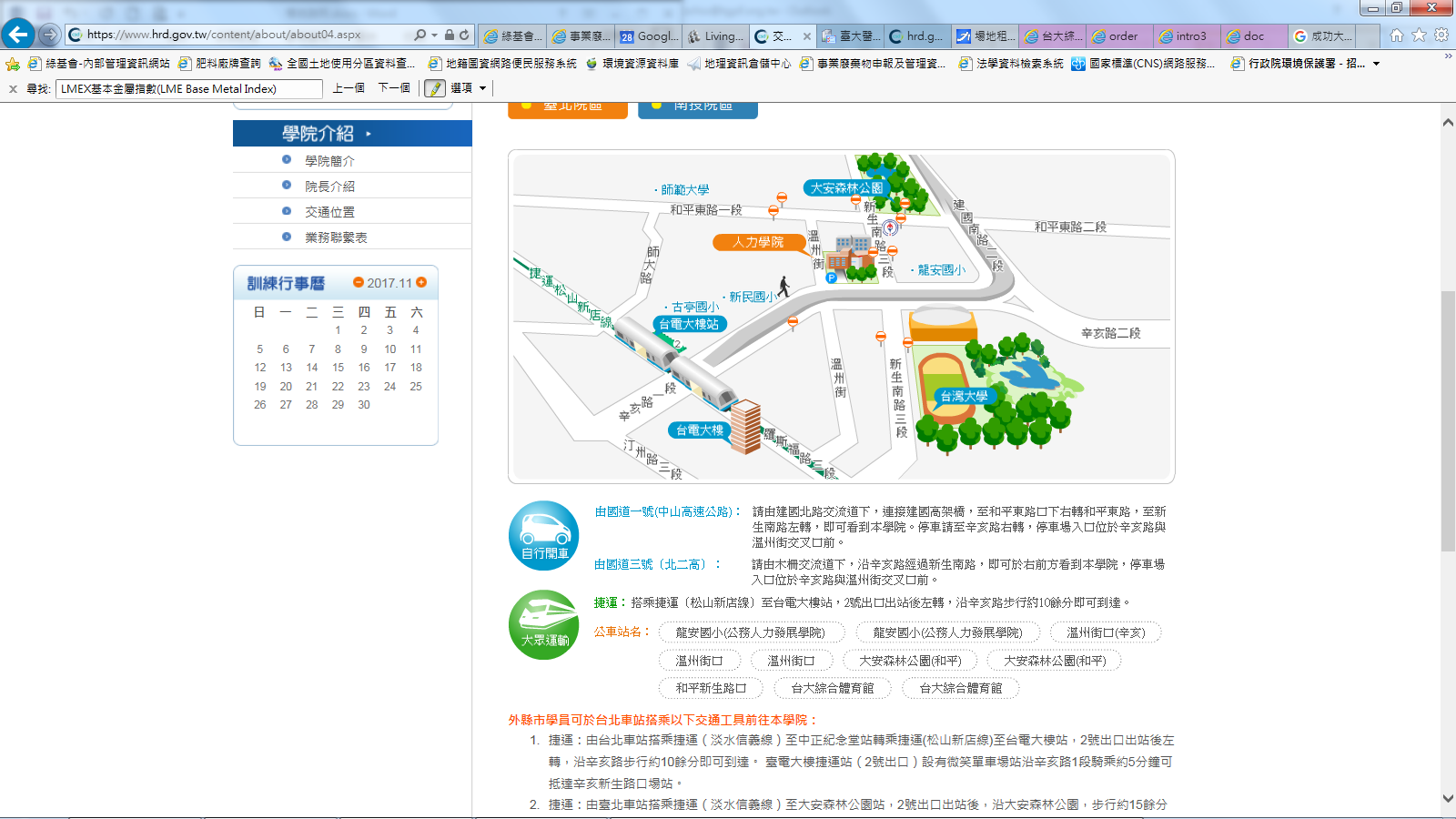 外縣市可於台北車站搭乘以下交通工具前往會議地點：1.捷運：由台北車站搭乘捷運（淡水信義線）至中正紀念堂站轉乘捷運(松山新店線)至台電大樓站，2號出口出站後左轉，沿辛亥路步行約10餘分即可到達。 臺電大樓捷運站（2號出口）設有微笑單車場站沿辛亥路1段騎乘約5分鐘可抵達辛亥新生路口場站。2.捷運+Ubike：由臺北車站搭乘捷運（淡水信義線）至大安森林公園站，2號出口出站後，沿大安森林公園，步行約15餘分即可到達。 大安森林公園捷運站（2號出口）微笑單車場站沿新生南路2段騎乘約5分鐘可抵達辛亥新生路口場站。3.公車：於臺北車站對面（新光三越站前店）搭乘 671公車至龍安國小(公務人力發展學院)站下車即可到達；由本學院至臺北車站則在龍安國小(公務人力發展學院)站搭乘253公車。時間課程名稱主講人13:30-14:00報到－14:00-14:10主席致詞經濟部工業局14:10-14:50工業節水現況與節水技術簡介萬能科技大學環境工程系莊連春教授14:50-15:30工業節水技術：廢水處理與水回收技術國立成功大學環境工程學系 黃良銘教授15:30-15:40茶敘茶敘15:40-16:00廠商節水經驗分享漢翔航空工業股份有限公司侯憲欽經理16:00-16:30交流討論經濟部工業局